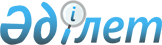 Об утверждении Положения о государственном учреждении "Управление Государственной инспекции труда Атырауской области"
					
			Утративший силу
			
			
		
					Постановление Акимата Атырауской области от 03 апреля 2015 года № 98. Зарегистрировано Департаментом юстиции Атырауской области 16 апреля 2015 года № 3179. Утратило силу постановлением акимата Атырауской области от 08 ноября 2016 года № 259      Сноска. Утратило силу постановлением акимата Атырауской области от 08.11.2016 № 259 (вводится в действие по истечении десяти календарных дней после дня его первого официального опубликования).

      В соответствии со  статьей 42 Гражданского кодекса Республики Казахстан от 27 декабря 1994 года,  статьями 27,  37 Закона Республики Казахстан от 23 января 2001 года "О местном государственном управлении и самоуправлении в Республике Казахстан",  статьей 17 Закона Республики Казахстан от 1 марта 2011 года "О государственном имуществе" и  Указом Президента Республики Казахстан от 29 октября 2012 года "Об утверждении Типового положения государственного органа Республики Казахстан" акимат Атырауской области ПОСТАНОВЛЯЕТ:

      1. Утвердить Положение о государственном учреждении "Управление Государственной инспекции труда Атырауской области" согласно  приложению к настоящему постановлению.

      2. Признать утратившими силу пункт 2 постановления акимата Атырауской области от 26 июня 2013 года № 247 "О создании государственного учреждения "Управление Государственной инспекции труда Атырауской области" и постановление акимата Атырауской области от 30 апреля 2014 года № 124 "О внесении изменений в постановление акимата области от 26 июня 2013 года № 247 "О создании государственного учреждения "Управления Государственой инспекции труда Атырауской области".

      3. Контроль за исполнением настоящего постановления возложить на Накпаева С.Ж. - заместитель акима Атырауской области. 

      4. Настоящее постановление вступает в силу со дня государственной регистрации в органах юстиции и вводится в действие по истечении десяти календарных дней после дня его первого официального опубликования.

 Положение
о государственном учреждении "Управление Государственной инспекции труда Атырауской области"
1. Общие положения      1. Государственное учреждение "Управление Государственной инспекции труда Атырауской области" (далее - Управление) является государственным органом, осуществляющим руководство в сфере трудовых отношений в соответствии с законодательством Республики Казахстан.

      2. Управление не имеет ведомств. 

      3. Управление осуществляет свою деятельность в соответствии с Конституцией и законами Республики Казахстан, актами Президента и Правительства Республики Казахстан, иными нормативными правовыми актами, а также настоящим Положением.

      4. Управление является юридическим лицом в организационно-правовой форме государственного учреждения, имеет печати и штампы со своим наименованием на государственном языке, бланки установленного образца, в соответствии с законодательством Республики Казахстан, счета в органах казначейства.

      5. Управление вступает в гражданско-правовые отношения от собственного имени. 

      6. Управление имеет право выступать стороной гражданско-правовых отношений от имени государства, если оно уполномочено на это в соответствии с законодательством.

      7. Управление по вопросам своей компетенции в установленном законодательством порядке принимает решения, оформляемые приказами руководителя Управления и другими актами, предусмотренными законодательством Республики Казахстан. 

      8. Структура и лимит штатной численности Управления утверждаются в соответствии с действующим законодательством. 

      9. Местонахождение юридического лица: 060011, город Атырау, улица Пушкина, № 163.

      10. Полное наименование государственного органа: Государственное учреждение "Управление Государственной инспекции труда Атырауской области".

      11. Настоящее Положение является учредительным документом Управления.

      12. Финансирование деятельности Управления осуществляется из областного бюджета.

      13. Управлению запрещается вступать в договорные отношения с субъектами предпринимательства на предмет выполнения обязанностей, являющихся функциями Управления.

      Если Управлению законодательными актами предоставлено право осуществлять приносящую доходы деятельность, то доходы, полученные от такой деятельности, направляются в доход областного бюджета.

 2. Миссия, основные задачи, функции, права и обязанности Управления      14. Миссия: обеспечение и защита прав работников и работодателей в сфере трудовых отношений.

      15. Задачи: осуществление государственного контроля за соблюдением законодательства в области труда, безопасности и охраны труда, занятости и социального обеспечения.

      16. Функции:

      1) осуществляет государственный контроль за соблюдением трудового законодательства Республики Казахстан, требований по безопасности и охране труда, занятости и социального обеспечения;

      2) осуществляет мониторинг коллективных договоров, представленных работодателями;

      3) проводит анализ причин производственного травматизма, профессиональных заболеваний, профессиональных отравлений и разрабатывает предложения по их профилактике;

      4) расследует несчастные случаи на производстве в порядке, установленном законодательством Республики Казахстан;

      5) проводит проверку знаний лиц, ответственных за обеспечение безопасности и охраны труда у работодателей;

      6) участвует в составе приемочной комиссии по приемке в эксплуатацию объектов производственного назначения;

      7) взаимодействует с полномочными представителями работников и работодателей по вопросам совершенствования нормативов безопасности и охраны труда;

      8) рассматривает обращения работников, работодателей и их представителей по вопросам безопасности и охраны труда;

      9) осуществляет мониторинг аттестации производственных объектов по условиям труда;

      10) разрабатывает и утверждает планы проверок в соответствии с  Законом Республики Казахстан "О государственном контроле и надзоре в Республике Казахстан";

      11) представляет в уполномоченный государственный орган по труду периодические отчеты, а также результаты мониторинга состояния безопасности и охраны труда на базе информационной системы по охране труда и безопасности;

      12) предоставляет необходимую информацию по трудовым отношениям в уполномоченный государственный орган по труду;

      13) иные функции, предусмотренные законодательством Республики Казахстан.

      17. Права и обязанности Управления: 

      1) запрашивать и получать информацию от соответствующих государственных органов, иных организаций и предприятий, независимо от форм собственности, расположенных на подведомственной территории, а также физических лиц необходимую для выполнения возложенных на Управление функций и задач; 

      2) вносить на рассмотрение акима области и областного маслихата предложения по решению вопросов, относящихся к компетенции Управления;

      3) участвовать в подготовке проектов актов акимата и акима области;

      4) осуществлять в установленном порядке и в пределах компетенции проверки и иные формы государственного контроля по соблюдению требований законодательства в сфере трудовых отношений;

      5) участвовать в работе комиссий и рабочих групп по обсуждению вопросов, входящих в компетенцию Управления;

      6) в пределах компетенции обеспечивает соблюдение норм трудового законодательства; 

      7) осуществлять иные права и обязанности в пределах полномочий, установленных законодательными актами Республики Казахстан.

 3. Организация деятельности Управления      18. Руководство Управления осуществляется первым руководителем, который несет персональную ответственность за выполнение возложенных на Управление задач и осуществление им своих функций.

      19. Первый руководитель Управления назначается на должность и освобождается от должности акимом области. 

      20. Первый руководитель Управления имеет заместителя, который назначается на должность и освобождается от должности в соответствии с законодательством Республики Казахстан.

      21. Полномочия первого руководителя Управления:

      1) утверждает положения об отделах, определяет их функции и полномочия; 

      2) утверждает по согласованию с областным акиматом штатное расписание в пределах лимита штатной численности и структуры Управления;

      3) утверждает должностные инструкции работников Управления;

      4) назначает и освобождает руководителей отделов, главных и ведущих специалистов, а также работников, не являющихся государственными служащими;

      5) представляет Управление в государственных органах, общественных и других казахстанских и иностранных организациях, а также в отношениях с физическими лицами;

      6) в соответствии с законодательством принимает решения о предъявлении от имени Управления претензий и исков к юридическим и физическим лицам; 

      7) применяет меры поощрения, материальной помощи и налагает дисциплинарные взыскания на сотрудников Управления, в порядке, установленном законодательством Республики Казахстан;

      8) заключает договора;

      9) выдает доверенности;

      10) направляет сотрудников Управления в служебные командировки, стажировки, обучения в казахстанские и зарубежные учебные центры и иные виды повышения квалификации сотрудников;

      11) открывает банковские счета;

      12) издает приказы и дает указания, обязательные для всех работников;

      13) принимает меры, направленные на противодействие коррупции и несет персональную ответственность за принятие антикоррупционных мер;

      14) осуществляет иные полномочия в соответствии с законодательством Республики Казахстан. 

      Исполнение полномочий первого руководителя Управления в период его отсутствия осуществляется лицом, его замещающим в соответствии с действующим законодательством.

      22. Первый руководитель Управления определяет полномочия своего заместителя в соответствии с действующим законодательством.

      23. Управление состоит из:

      1) отдела контроля трудовых отношений;

      2) отдела контроля безопасности и охраны труда;

      3) отдела информационно-аналитического обеспечения государственной инспекции труда.

 4. Имущество Управления      24. Управление может иметь на праве оперативного управления обособленное имущество в случаях, предусмотренных законодательством. 

      Имущество Управления формируется за счет имущества, переданного ему собственником, а также имущества (включая денежные доходы), приобретенного в результате собственной деятельности и иных источников, не запрещенных законодательством Республики Казахстан.

      25. Имущество, закрепленное за Управлением, относится к коммунальной собственности.

      26. Управление не вправе самостоятельно отчуждать или иным способом распоряжаться закрепленным за ним имуществом и имуществом, приобретенным за счет средств, выданных ему по плану финансирования, если иное не установлено законодательством.

 5. Реорганизация и упразднение Управления      27. Реорганизация и упразднение Управления осуществляется учредителем в соответствии с законодательством Республики Казахстан.


					© 2012. РГП на ПХВ «Институт законодательства и правовой информации Республики Казахстан» Министерства юстиции Республики Казахстан
				
      Аким области

Б. Измухамбетов
Приложение к постановлению акимата Атырауской области от "3" апреля 2015 года № 98Утвержден постановлением акимата Атырауской области от "3" апреля 2015 года № 98